Tableau de suivi des lectures « Livre, mon ami 2023 » 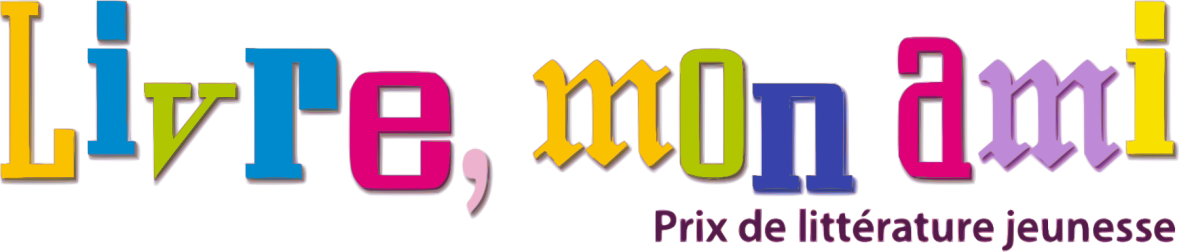 LISTEdes élèvesCocher les livres lus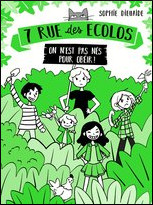 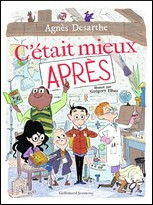 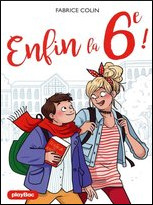 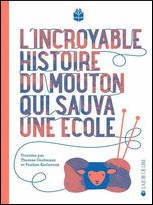 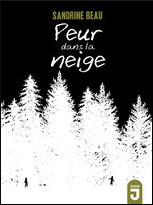 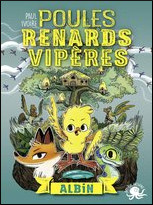 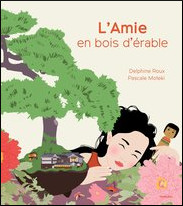 